1.	PUBLISHER CONTACT INFORMATION2.	DESIGNATION OF DISTRIBUTION POINT/DEPOSITORY3.	AUTHORIZED REPRESENTATIVE INFORMATION 4.	CERTIFICATION: AGREEMENT TO TERMS AND CONDITIONS5.	PUBLISHER STAFF CONTACTS6.	PUBLISHER WEBSITE7.	SYNOPSIS OF MATERIAL SUBMITTED FOR ADOPTION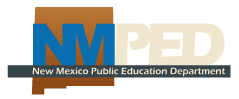 FORM A: Publisher Contact Information 2019 AdoptionPublisher Name:Imprint:NM Publisher Code:City and State of Publishing Business:New Mexico Distribution Point/Depository:Name:Title:Street Address:City, State, ZipCertification of Authorized Representative for Agreement Purposes: The authorized representative for the publisher named above agrees to the terms and conditions, outlined in the bid instructions, and certifies that all information submitted in response to this RfA is true and accurate.Signature of Authorized Representative:   _________________________________________________________CORPORARATE BIDS/CONTRACTS AGREEMENT MANAGERCORPORARATE BIDS/CONTRACTS AGREEMENT MANAGERCORPORARATE BIDS/CONTRACTS AGREEMENT MANAGERCORPORARATE BIDS/CONTRACTS AGREEMENT MANAGERContact Name:Title:Street Address:City, State, Zip:Telephone/Ext:E-Mail:DESIGNATED CONTACT REPRESENTATIVEDESIGNATED CONTACT REPRESENTATIVEDESIGNATED CONTACT REPRESENTATIVEDESIGNATED CONTACT REPRESENTATIVEContact Name:Title:Street Address:City, State, Zip:Telephone/Ext:E-Mail:NEW MEXICO REPRESENTATIVENEW MEXICO REPRESENTATIVENEW MEXICO REPRESENTATIVENEW MEXICO REPRESENTATIVEContact Name:Title:Street Address:City, State, Zip:Telephone/Ext:E-Mail:OTHER – Additional information or commentsOTHER – Additional information or commentsOTHER – Additional information or commentsOTHER – Additional information or commentsWeb address:       CORE/BASALCORE/BASALSUPPLEMENTALSUPPLEMENTALNumber of TitlesNumber of TitlesNumber Digital OnlyNumber Digital Only